►Beratungs- und Förderzentrum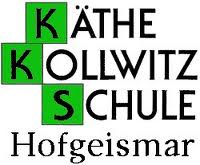    der Käthe- Kollwitz- Schule, Hofgeismar     Käthe-Kollwitz-Str.10, 34369 Hofgeismar   │  05671 992561, FAX 05671 50533EinverständniserklärungName/ Anschrift der/desErziehungsberechtigten	__________________________________________					__________________________________________					__________________________________________Name des Kindes		__________________________________________Ort, Datum: _____________________                          _____________________Unterschrift Erziehungsberechtigte 